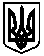 УКРАЇНАМЕНСЬКА  МІСЬКА  РАДАМенського району Чернігівської областіР О З П О Р Я Д Ж Е Н Н Я  Від 22 лютого 2019 року                 № 40Про створення робочої групиВраховуючи звернення Комової Іванни Валеріївни про зміну статусу квартири № 2 в будинку № 5 по вул. Козацька в м. Мена на частину житлового будинку та присвоєння всьому житловому будинку загальної адреси; керуючись Законом України “Про місцеве самоврядування в Україні», враховуючи норми Цивільного кодексу України; з метою вивчення можливості об’єднання об’єктів нерухомого майна, вказаних в зверненні Комової І.В., в один самостійний об’єкт нерухомого майна та/або зміни статусу квартири № 2 в будинку № 5 по вул. Козацька в м. Мена на частину житлового будинку та присвоєння всьому житловому будинку загальної адреси, створити робочу групу в слідуючому складі:Голова робочої групи:Вишняк Т.С.- заступник міського голови з питань діяльності виконкому Менської міської ради;Секретар робочої групи:Дем’яненко О.В. – заступник начальника загального відділу Менської міської ради ;Члени групи:Стародуб Л.О.– керуюча справами виконкому Менської міської ради;Лихотинська Л.А. – начальник відділу архітектури, містобудування та житлово-комунального господарства Менської міської ради;Рачков В.Ю.– начальник відділу реєстрації Менської міської ради;Робочій групі провести роботу щодо вивчення можливості об’єднання об’єктів нерухомого майна, вказаних в зверненні Комової І.В. в один самостійний об’єкт нерухомого майна та/або зміни статусу квартири №2 в будинку №5 по вул. Козацька в м. Мена на частину житлового будинку та присвоєння всьому житловому будинку загальної адреси. За результатами роботи надати пропозиції виконавчому комітету міської ради.Міський голова 					Г.А. Примаков